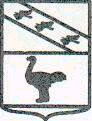 АДМИНИСТРАЦИЯ ГОРОДА ЛЬГОВА КУРСКОЙ ОБЛАСТИ ПОСТАНОВЛЕНИЕОт  30.06.2016г.№ 708О порядке финансирования мероприятий в области защиты населения и территории в чрезвычайных ситуациях на территории города Льгова Курской областиВо исполнение Федерального закона РФ от 06.10.2003 г. № 131-ФЗ «Об общих принципах организации местного самоуправления в Российской Федерации» и Федерального закона РФ от 21.12.1994 г. № 68-ФЗ «О защите населения и территорий от чрезвычайных ситуаций природного и техногенного характера» (с  последующими изменениями и дополнениями), в целях обеспечения финансирования, учета и отчетности за использование финансовых средств на мероприятия по предупреждению и ликвидации чрезвычайных ситуаций и их последствий на территории города, Администрация города Льгова Курской области ПОСТАНОВЛЯЕТ:1. Утвердить Инструкцию о порядке финансирования, учета и отчетности за использование финансовых средств на мероприятия по предупреждению и ликвидации чрезвычайных ситуаций и их последствий на территории города Льгова.2.Контроль за исполнением настоящего постановления возложить на и.о. заместителя Главы Администрации города Льгова – председателя КЧС и ОПБ Администрации города Льгова Курской области Газинского И.П.3. Постановление вступает в силу со дня его подписания. Глава города                                                          Ю.В. СевериновПриложение к постановлениюАдминистрации города ЛьговаКурской области от 30.06.2016 № 708ИНСТРУКЦИЯ 
о порядке финансирования, учёте и отчётности 
за использование финансовых средств на мероприятия 
по предупреждению и ликвидацию чрезвычайных ситуаций и их последствий на территории города ЛьговаI. Планирование и финансирование мероприятий по предупреждению и ликвидации чрезвычайных ситуаций и их последствий1. Финансирование мероприятий по предупреждению и ликвидации ЧС и их последствий проводится за счёт средств объектов экономики, организаций и учреждений, находящихся в зонах чрезвычайных ситуаций. При отсутствии или недостаточности указанных средств они запрашиваются у вышестоящих органов власти и по подчинённости у ведомств и министерств. 
Выделение средств из бюджета МО «Город Льгов»  на ликвидацию чрезвычайной ситуации и её последствий производится в случаях, когда ЧС выходит за границы одной организации и когда собственных средств предприятий, организаций и учреждений недостаточно для её ликвидации. В этих случаях потребность в финансовых средствах из бюджета муниципального образования на ликвидацию последствий ЧС определяется Главой администрации города Льгова.2. Главе администрации города Льгова представляются:
- Смета потребности в денежных средствах на оказание помощи и ликвидацию ЧС и её последствий, согласованная с главным специалистом-экспертом по вопросам ГО и ЧС администрации города Льгова;
- Документы, подтверждающие факт чрезвычайной ситуации - акты, в которых указываются: степень и характер разрушений, сумма нанесённого ущерба, смета на проведение первоочередных аварийно-восстановительных работ и т. д.;
- Протокол заседания КЧС и ОПБ администрации города Льгова;
- Справки страховых компаний.3. Финансирование расходов на ликвидацию чрезвычайных ситуаций из бюджета города осуществляется по схеме: администрация города Льгова - предприятие под контролем Комитета экономики и финансов администрации города Льгова. Распорядителями средств в этом случае являются руководители предприятий.Денежные средства, выделяемые из бюджета города Льгова могут расходоваться только на:- производство аварийно-спасательных, аварийно-восстановительных и других неотложных работ по устранению непосредственной опасности для жизни и здоровья людей на объектах жилищно-коммунального хозяйства, социальной сферы и других объектах;- оказание единовременной помощи пострадавшему населению;- развёртывание и содержание временных пунктов проживания и питания для пострадавших граждан;- возмещение расходов, связанных с командированием для проведения мероприятий по ликвидации ЧС сотрудников администрации, специалистов других предприятий, организаций и учреждений, привлекаемых к работам в установленном порядке.Взаимоотношения администрации города Льгова с предприятиями, организациями и учреждениями, привлечёнными к проведению аварийно-спасательных и других неотложных работ, в том числе аренда зданий и помещений для временного проживания и питания пострадавших граждан, оформляются договорами.Выплату единовременной помощи пострадавшему населению осуществляет администрация города Льгова  через отделения Сберегательного банка РФ из расчёта не более 10-кратного размера установленной минимальной оплаты труда на одного человека.Оплата расходов, связанных с командированием, осуществляется по установленным законодательством нормативам.II. Учёт и отчётность.1. Администрация города Льгова по средствам, выделенным из бюджета города Льгова, ведёт бухгалтерский учёт в соответствии с Инструкцией Министерства финансов РФ по бухгалтерскому учёту в учреждениях и организациях.2.Отчёт по завершению ликвидации чрезвычайных ситуаций об израсходованных денежных средствах из бюджета города Льгова представляется Главе администрации города Льгова в пятидневный срок.3.Отчёт об израсходовании денежных средств, выделенных администрацией города Льгова из резервных фондов на ликвидацию чрезвычайных ситуаций производится на основе Инструкций, разработанных финансовыми органами этих учреждений.III. Финансовый контроль.Финансовый контроль за законностью и целесообразностью использования выделяемых из бюджета города Льгова финансовых средств осуществляется:
- Комитетом экономики и финансов администрации города Льгова;- Главный специалист-эксперт по вопросам ГО и ЧС Администрации города Льгова.